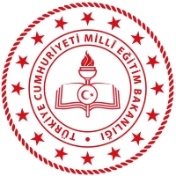 SORULAR:1- Dünya’nın katmanlarından olan Yer Kabuğu hakkında bilgi veriniz. (10 puan)2- İzostatik dengenin bozulması ve epirojenez olayının meydana gelmesine neden olan faktörler nelerdir? (10 puan)3- Türkiye hangi levhaların etkisinde kalmaktadır? (10 puan)5- Aşağıdaki görsellerdeki boşlukları, verilen kelimelerden uygun olanlar ile doldurunuz. (10 puan)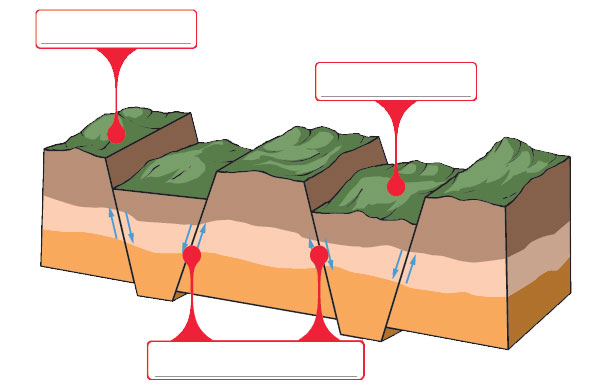 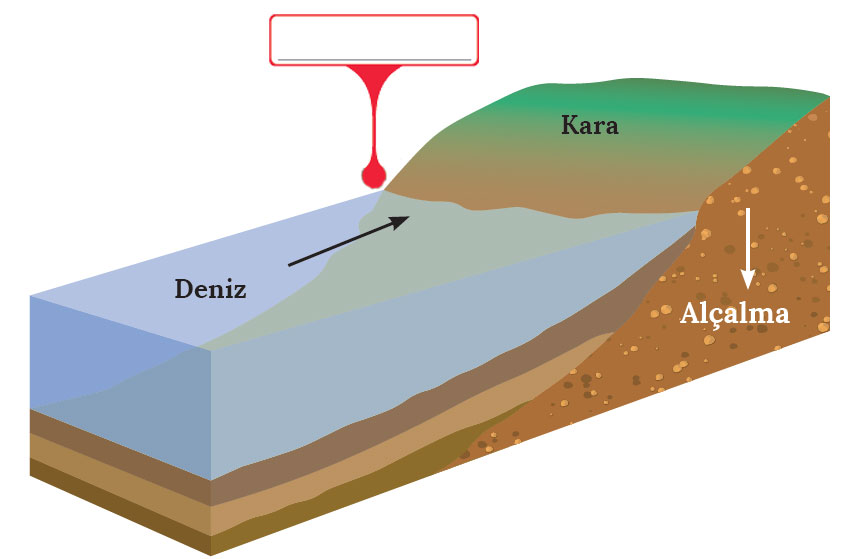 8- Üzerinde yaşadığımız yer kabuğu levha ya da plaka adı verilen parçalardan oluşmaktadır. On iki adet büyük levhadan oluşan yer kabuğu yapbozun parçaları gibi birbirini tamamlar niteliktedir. Levhalar manto üzerinde tıpkı denizdeki bir gemi gibi hareket etmektedir.Levhaların hareket etmesi ile ilgili en bilinen kuram olan Kıtaların Kayması Kuramı’nı ortaya koyan bilim adamı kimdir? (5 P)A) Alexander Von Humboldt	B) Friedrich RatzelC) Alfred Lothar Wegener	D) Carl Ritter E) James Cook9- Aşağıdakilerden hangisi akarsuların oluşturduğu yer şekillerinden biri değildir? (5 P)A) Delta 			B) FalezC) Kırgıbayır 			D) Birikinti konisiE) Irmak adası10- Akarsuların denize döküldüğü yerlerde delta ovası oluşması için, aşağıdakilerden hangisi gerekli bir koşul değildir? (5 P)A) Gelgit olayının etkili olmaması B) Akarsu rejiminin düzenli olması C) Döküldüğü yerin derin olmaması D) Yeterli miktarda alüvyon taşıması E) Şiddetli kıyı akıntılarının olmaması11- Yeryüzünde fay hatlarının dağılımı ile deprem alanları arasında bir benzerlik vardır. Bu durumun temel nedeni aşağıdakilerden hangisidir? (5 P)A) Bitki örtüsünün gür olması B) Peneplenlerin yaygın olması C) Zeminin geçirimli yapıda olması D) Akarsular tarafından parçalanmış olması E) Yer kabuğunun kırıklı yapıda olması12- Jeolojik dönemlere ait aşağıdaki olaylardan hangisi, oluşum yönüyle diğerlerine göre daha eskiye dayanır? (5 P)A) Alp Himalaya sıra dağlarının oluşumu B) İstanbul ve Çanakkale boğazlarının oluşumu C) Egeid karasının çökerek Ege Denizi’nin oluşması D) Hersinyen ve Kaledoniyen sıra dağlarının oluşumu E) Batı Avrupa, İskandinavya ve Kanada gibi alanların buzullar altında kalması13- Ürgüp-Göreme çevresinde görülen peribacalarının oluşmasına aşağıdaki kayaç türlerinden hangilerinin bir arada bulunması yol açmıştır? (5 P)A) Kalker, granit 		B) Kumtaşı, traverten C) Kömür, mermer 		D) Volkan tüfü, bazalt E) Kaya tuzu, jips(alçıtaşı)4- Aşağıdaki tabloda verilen bilgileri doğru ya da yanlış olarak işaretleyiniz. (10 puan)4- Aşağıdaki tabloda verilen bilgileri doğru ya da yanlış olarak işaretleyiniz. (10 puan)4- Aşağıdaki tabloda verilen bilgileri doğru ya da yanlış olarak işaretleyiniz. (10 puan)BilgiDoğruYanlışİtalya'nın Venedik şehri ve Po Ovası’nın yılda yaklaşık birkaç milimetre çökmesi Epirojenez’e örnektir.Mağmatik kayaların en önemli özelliklerinden biri de içlerinde fosil bulundurmalarıdır.Yoğunluğu, sıcaklığı ve kalınlığı en fazla olan katman Çekirdek’tir.Kaledoniyen ve Hersinyen dağ sıralarının oluşumu Mezozoik zamanda gerçekleşmiştir.Akarsuyun yıl içerisindeki akım değişikliklerine rejim denir.6- Aşağıdaki tabloda verilen kayaçların türünü işaretleyiniz. (10 puan)6- Aşağıdaki tabloda verilen kayaçların türünü işaretleyiniz. (10 puan)6- Aşağıdaki tabloda verilen kayaçların türünü işaretleyiniz. (10 puan)6- Aşağıdaki tabloda verilen kayaçların türünü işaretleyiniz. (10 puan)6- Aşağıdaki tabloda verilen kayaçların türünü işaretleyiniz. (10 puan)6- Aşağıdaki tabloda verilen kayaçların türünü işaretleyiniz. (10 puan)6- Aşağıdaki tabloda verilen kayaçların türünü işaretleyiniz. (10 puan)KayaçİçPüskürükDışPüskürükFizikselTortulKimyasalTortulOrganikTortulBaşkalaşımKayaçKumtaşıGabroKuvarsitObsidyenJipsTaş kömürüGranitMercan KayaKalkerDiyorit7- Aşağıdaki olayların hangi iç kuvvetin etkisiyle oluştuğunu örnekteki gibi işaretleyiniz. (10 puan)7- Aşağıdaki olayların hangi iç kuvvetin etkisiyle oluştuğunu örnekteki gibi işaretleyiniz. (10 puan)7- Aşağıdaki olayların hangi iç kuvvetin etkisiyle oluştuğunu örnekteki gibi işaretleyiniz. (10 puan)7- Aşağıdaki olayların hangi iç kuvvetin etkisiyle oluştuğunu örnekteki gibi işaretleyiniz. (10 puan)7- Aşağıdaki olayların hangi iç kuvvetin etkisiyle oluştuğunu örnekteki gibi işaretleyiniz. (10 puan)OlaylarEpirojenezOrojenezVolkanizmaDepremJaponya'nın başkenti Tokyo'nun her yıl 2 cm çökmesiErciyes, Ağrı ve Nemrut gibi dağların oluşumuKıyılarda taraçaların oluşmasıYer kabuğunda kırılmalar meydana gelmesiToros Dağları'nın oluşmasıTsunaminin meydana gelmesi